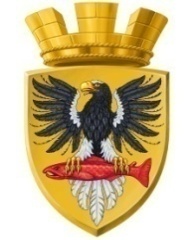 Р О С С И Й С К А Я   Ф Е Д Е Р А Ц И ЯКАМЧАТСКИЙ КРАЙП О С Т А Н О В Л Е Н И ЕАДМИНИСТРАЦИИ ЕЛИЗОВСКОГО ГОРОДСКОГО ПОСЕЛЕНИЯ г. ЕлизовоВ соответствии с Федеральным законом от 06.10.2003 № 131-ФЗ «Об общих принципах организации местного самоуправления в Российской Федерации», Федеральным законом от 27.07.2010 № 210-ФЗ «Об организации предоставления государственных и муниципальных услуг», Уставом Елизовского городского поселения, постановлением администрации Елизовского городского поселения от 19.12.2018 № 2219-п «О разработке и утверждении административных регламентов осуществления муниципального контроля и административных регламентов предоставления муниципальных услуг»,ПОСТАНОВЛЯЮ:Утвердить административный регламент предоставления администрацией Елизовского городского поселения муниципальной услуги по выдаче специального разрешения на движение по автомобильным дорогам местного значения тяжеловесного и (или) крупногабаритного транспортного средства.Муниципальному казенному учреждению «Служба по обеспечению деятельности администрации Елизовского городского поселения опубликовать (обнародовать) настоящее постановление в средствах массовой информации и разместить в информационно-телекоммуникационной сети «Интернет» на официальном сайте администрации Елизовского городского поселения.Настоящее постановление вступает в силу после его официального опубликования (обнародования).Контроль за исполнением настоящего постановления возложить на заместителя Главы администрации Елизовского городского поселения.Глава администрации Елизовского городского поселения                                                Д.Б. ЩипицынПриложениек постановлению администрацииЕлизовского городского поселенияот 22.10.2019 № 1102-пАдминистративный регламентпредоставления администрацией Елизовского городского поселения муниципальной услуги по выдаче специального разрешения на движение по автомобильным дорогам местного значения тяжеловесного и (или) крупногабаритного транспортного средства1. Общие положения1.1. Предмет регулирования административного регламентаНастоящий административный регламент (далее - Регламент) устанавливает порядок предоставления администрацией Елизовского городского поселения муниципальной услуги по выдаче специального разрешения на движение тяжеловесного и (или) крупногабаритного транспортного средства, если маршрут, часть маршрута проходят по автомобильным дорогам местного значения Елизовского городского поселения, при условии, что маршрут указанного транспортного средства проходит в границах Елизовского городского поселения и маршрут, часть маршрута не проходят по автомобильным дорогам федерального, регионального или межмуниципального, местного значения муниципального района, участкам таких автомобильных дорог (далее - муниципальная услуга) и стандарт ее предоставления. 1.2.	Круг заявителейМуниципальная услуга предоставляется физическим или юридическим лицам, индивидуальным предпринимателям, являющимся владельцами или пользователями транспортных средств (далее - заявители), имеющим намерение осуществлять движение тяжеловесного и (или) крупногабаритного транспортного средства если маршрут, часть маршрута проходят по автомобильным дорогам местного значения Елизовского городского поселения, при условии, что маршрут указанного транспортного средства проходит в границах Елизовского городского поселения и маршрут, часть маршрута не проходят по автомобильным дорогам федерального, регионального или межмуниципального, местного значения муниципального района, участкам таких автомобильных дорог.От имени заявителей при предоставлении муниципальной услуги могут выступать лица, имеющие право в соответствии с законодательством Российской Федерации либо в силу наделения их заявителями в порядке, установленном законодательством Российской Федерации, полномочиями выступать от имени заявителей при предоставлении муниципальной услуги (далее - представители заявителей).1.3. Требования к порядку информирования о предоставлении муниципальной услуги1) Заявитель имеет возможность получить информацию о порядке предоставления муниципальной услуги следующим образом:а) в форме публичного информирования:- в официальных средствах массовой информации администрации Елизовского городского поселения (официальное печатное издание – информационный бюллетень «Мой город»);- на официальном сайте администрации Елизовского городского поселения;- на информационных стендах в административном здании администрации Елизовского городского поселения; - в федеральной государственной информационной системе «Единый портал государственных и муниципальных услуг (функций)» - www.gosuslugi.ru (далее – ЕПГУ);- в государственной информационной системе «Портал государственных и муниципальных услуг (функций) Камчатского края» - www.gosuslugi.41.ru (далее – РПГУ);б) в форме индивидуального информирования:- устного - по телефонам для справок (консультаций) администрации Елизовского городского поселения, Управления жилищно-коммунального хозяйства  администрации Елизовского городского поселения; на приёме у руководителя, заместителя руководителя, уполномоченных должностных лиц Управления жилищно-коммунального хозяйства  администрации Елизовского городского поселения; - письменного - путем получения ответов на заявления, запросы, обращения, поступившие в Управление жилищно-коммунального хозяйства  администрации Елизовского городского поселения.2) Информирование и консультирование по телефону осуществляется во время ответа на телефонный звонок заинтересованного лица. При ответах на телефонные звонки и при общении с заявителями в случае их личного обращения, уполномоченные должностные лица администрации Елизовского городского поселения, Управления жилищно-коммунального хозяйства  администрации Елизовского городского поселения должны:- назвать свою фамилию, имя, отчество, должность, а также наименование отдела Управления жилищно-коммунального хозяйства  администрации Елизовского городского поселения, в который обратился заявитель;- подробно и в вежливой, корректной форме ответить обратившимся заявителям на интересующие их вопросы;- корректно и внимательно относиться к заявителю, не унижать его чести и достоинства;- при устном информировании использовать официально-деловой стиль речи;- произносить во время разговора слова четко, избегать «параллельных разговоров» с окружающими людьми, не прерывать разговор по причине поступления звонка на телефонный аппарат;- принять все необходимые меры для предоставления полного и оперативного ответа на поставленные вопросы. При невозможности самостоятельно ответить на поставленные вопросы заявитель должен быть переадресован (переведен) на соответствующих должностных лиц, или же заявителю должен быть сообщен телефонный номер, по которому можно получить необходимую информацию;- соблюдать время ответа на обращение, которое не должно превышать 10 (десяти) минут. В случае, если для подготовки ответа требуется продолжительное время, заявителю может быть предложено обратиться за необходимой информацией в письменном виде, а также через соответствующий официальный сайт или электронную почту, либо назначить другое удобное для заявителя время для информирования;- в конце информирования кратко подвести итог разговора и перечислить действия, которые надо предпринимать (кто именно, когда и что должен сделать).Уполномоченные должностные лица администрации Елизовского городского поселения, Управления жилищно-коммунального хозяйства  администрации Елизовского городского поселения не вправе осуществлять информирование заявителя, выходящее за рамки стандартных процедур и условий предоставления муниципальной услуги и прямо или косвенно влияющее на индивидуальное решение заявителя.Уполномоченные должностные лица администрации Елизовского городского поселения, Управления жилищно-коммунального хозяйства  администрации Елизовского городского поселения вправе устно сообщить информацию по следующим вопросам:- категории заявителей, имеющих право на получение муниципальной услуги;- перечень документов, требуемых от заявителя, необходимых для получения муниципальной услуги;- требования к заверению документов;- входящий номер, зарегистрированного в системе делопроизводства заявления и прилагающиеся к нему документы.Заявитель имеет право на получение сведений о стадии прохождения его заявления.Информирование по иным вопросам осуществляется на основании письменного обращения.3) Информирование и консультирование посредством почтового отправления осуществляется путем направления ответа на обращение заявителя.Датой получения обращения является дата его регистрации как входящего документа. Ответ на обращение заявителя направляется почтой по адресу, указанному в обращении, в срок, не превышающий 30 дней со дня поступления письменного обращения. В исключительных случаях руководитель Управления жилищно-коммунального хозяйства  администрации Елизовского городского поселения вправе продлить срок рассмотрения обращения, уведомив о продлении срока его рассмотрения заявителя, направившего обращение.4) Информирование и консультирование в электронном виде осуществляется посредством: - размещения консультационно-справочной информации на официальном сайте администрации Елизовского городского поселения;- индивидуального консультирования по электронной почте. Консультирование путем размещения справочной информации на официальном сайте администрации Елизовского городского поселения осуществляется посредством получения заинтересованным лицом информации самостоятельно при посещении соответствующего сайта.При консультировании по электронной почте заинтересованное лицо направляет обращение на электронный адрес администрации Елизовского городского поселения, Управления жилищно-коммунального хозяйства  администрации Елизовского городского поселения. Датой поступления обращения является дата его регистрации как входящего сообщения. Ответ на вышеуказанное обращение направляется по электронной почте на электронный адрес, указанный заинтересованным лицом в обращении, в срок, не превышающий 30 дней после дня поступления обращения.Информирование и консультирование по вопросам предоставления муниципальной услуги предоставляется заявителям так же с использованием федеральной и региональной государственной информационной системы ЕПГУ и РПГУ.На ЕПГУ и РПГУ размещается следующая информация:- исчерпывающий перечень документов, необходимых для предоставления муниципальной услуги, требования к оформлению указанных документов, а так же перечень документов, которые заявитель вправе представить по собственной инициативе;- круг заявителей;- срок предоставления муниципальной услуги;- результаты предоставления муниципальной услуги, порядок представления документа, являющегося результатом предоставления муниципальной  услуги;- исчерпывающий перечень оснований для отказа в предоставлении муниципальной услуги;- о праве заявителя на досудебное (внесудебное) обжалование действий (бездействия) и решений, принятых (осуществляемых) в ходе предоставления муниципальной услуги;- формы заявлений, используемые при предоставлении муниципальной услуги.Информация на ЕПГУ и РПГУ о порядке и сроках предоставления муниципальной услуги на основании сведений, содержащихся в государственной информационной системе «Реестр государственных и муниципальных услуг (функций) Камчатского края» (далее – РГУ), предоставляется заинтересованному лицу бесплатно.Доступ к информации о предоставлении муниципальной услуги осуществляется без выполнения заинтересованным лицом каких-либо требований, в том числе без использования программного обеспечения, установка которого на технические средства заявителя требует заключения лицензионного или иного соглашения с правообладателем программного обеспечения, предусматривающего взимание платы, регистрацию или авторизацию заявителя или предоставление им персональных данных.5) На информационных стендах в местах предоставления муниципальной услуги, а также на официальном сайте администрации Елизовского городского поселения, в сети Интернет, на РПГУ и на ЕПГУ размещается следующая справочная информация:- почтовый адрес, место нахождения и графики работы администрации Елизовского городского поселения, Управления жилищно-коммунального хозяйства  администрации Елизовского городского поселения;- справочные телефоны администрации Елизовского городского поселения, Управления жилищно-коммунального хозяйства  администрации Елизовского городского поселения;- график приема граждан и номера кабинетов, в которых предоставляется муниципальная услуга; - адрес официального сайта и электронной почты администрации Елизовского городского поселения, Управления жилищно-коммунального хозяйства  администрации Елизовского городского поселения;- Административный регламент с приложениями;- перечень нормативных правовых актов, регулирующих отношения, возникающие в связи с предоставлением муниципальной услуги, с указанием их реквизитов и источников официального опубликования;- перечень документов, представляемых заявителем для получения муниципальной услуги, требования, предъявляемые к этим документам и их оформлению, включая образцы заполнения форм документов.6) Консультации предоставляются по следующим вопросам:-	по составу документов, необходимых для предоставления муниципальной услуги, обязательных для представления заявителем;-	по комплектности (достаточности) представленных документов; -	по правильности оформления документов, необходимых для предоставления муниципальной услуги;-	об источнике получения документов, необходимых для предоставления муниципальной услуги (орган или организация и его (ее) местонахождение);-	о времени приема, порядке и сроке выдачи документов, сроках предоставления услуги;-	по порядку обжалования действий (бездействия) и решений, осуществляемых и принимаемых в ходе предоставления муниципальной услуги;-	по другим интересующим вопросам о порядке предоставления муниципальной услуги.Стандарт предоставления муниципальной услуги2.1.	Наименование муниципальной услугиНаименование муниципальной услуги - выдача специального разрешения на движение по автомобильным дорогам местного значения тяжеловесного и (или) крупногабаритного транспортного средства.2.2.	Наименование органа, предоставляющего муниципальную услугуПредоставление муниципальной услуги осуществляется администрацией  Елизовского городского поселения в лице Управления жилищно-коммунального хозяйства  администрации Елизовского городского поселения (далее - Управление). 2.3.	Результат предоставления муниципальной услугиРезультатом предоставления муниципальной услуги являются:а) выдача специального разрешения на движение по автомобильным дорогам местного значения тяжеловесного и (или) крупногабаритного транспортного средства (далее – специальное разрешение);б) отказ в выдаче специального разрешения.2.4.	Срок предоставления муниципальной услуги, в том числе с учетом необходимости обращения в организации, участвующие в предоставлении муниципальной услуги, срок приостановления предоставления муниципальной услуги в случае, если возможность приостановления предусмотрена законодательством Российской Федерации, срок выдачи (направления) документов, являющихся результатом предоставления муниципальной услугиПолный срок предоставления муниципальной услуги, с учетом направления запросов в рамках межведомственного взаимодействия составляет:- в случае, если требуется согласование только владельцев автомобильных дорог и при наличии таких согласований специальное разрешение выдается в срок, не превышающий 11 рабочих дней с даты регистрации заявления;- в случае необходимости согласования маршрута транспортного средства с Государственной инспекцией безопасности дорожного движения Министерства внутренних дел Российской Федерации специальное разрешение выдается в срок, не превышающий 15 рабочих дней с даты регистрации заявления.- в случае отсутствия возможности использования факсимильной связи, РПГУ и (или) единой системы межведомственного электронного взаимодействия срок выдачи специального разрешения на движение тяжеловесного и (или) крупногабаритного транспортного средства увеличивается на срок доставки документов Почтой России.В случае, если для осуществления движения тяжеловесного и (или) крупногабаритного транспортного средства требуется оценка технического состояния автомобильных дорог, их укрепление или принятие специальных мер по обустройству автомобильных дорог, их участков, а также пересекающих автомобильную дорогу сооружений и инженерных коммуникаций, срок выдачи специального разрешения на движение тяжеловесного и (или) крупногабаритного транспортного средства увеличивается на срок проведения указанных мероприятий.Заявления по экстренному пропуску тяжеловесного и (или) крупногабаритного транспортного средства, направляемых для ликвидации последствий чрезвычайных ситуаций, рассматриваются в оперативном порядке в течение одного рабочего дня со дня регистрации заявления.Срок выдачи (направления) документов, являющихся результатом предоставления муниципальной услуги, составляет 3 рабочих дня.2.5.	Нормативные правовые акты, регулирующие предоставление муниципальной услугиПеречень нормативных правовых актов, регулирующих предоставление муниципальной услуги (с указанием их реквизитов и источников официального опубликования) размещен на официальном сайте администрации Елизовского городского поселения www.admelizovo.ru, вкладка «Муниципальные услуги», а также на ЕПГУ и РПГУ (на основании сведений, содержащихся в РГУ). 2.6.	Исчерпывающий перечень документов, необходимых в соответствии с нормативными правовыми актами для предоставления муниципальной услуги и услуг, которые являются необходимыми и обязательными для предоставления муниципальной услуги, подлежащих представлению заявителем, способы их получения заявителем, в том числе в электронной форме, порядок их представления2.6.1 Для предоставления муниципальной услуги устанавливается следующий перечень документов:а) заявление, поступившее на имя Руководителя Управления о получении специального разрешения по форме, утвержденной Приказом Министерства транспорта РФ от 21 сентября 2016 г. № 272;б) документ, удостоверяющий личность заявителя, а в случае подачи заявления представителем заявителя - документы, удостоверяющие личность и полномочия представителя заявителя;К заявлению прилагаются:1) схема тяжеловесного и (или) крупногабаритного транспортного средства, с изображением размещения груза согласно приложению № 3 к Порядку, утвержденному Приказом Министерства транспорта РФ от 21 сентября 2016 г. № 272.2) заверенная подписью и печатью владельца транспортного средства или нотариально заверенная копия документов тяжеловесного и (или) крупногабаритного транспортного средства (паспорт транспортного средства или свидетельство о регистрации транспортного средства);3) сведения о технических требованиях к перевозке заявленного груза в транспортном положении;2.6.2 В соответствии с требованиями, установленными разделом V Порядка выдачи специальных разрешений на проезд крупногабаритных транспортных средств и (или) тяжеловесных транспортных средств, масса с грузом или без груза и (или) нагрузка на ось или группу осей которых превышают более чем на два процента допустимую массу транспортного средства и (или) допустимую нагрузку на ось или группу осей транспортного средства, осуществляющих международные автомобильные перевозки грузов, в том числе по постоянным маршрутам, утвержденного Приказом Министерства транспорта РФ от 21 сентября 2016 г. № 272, в случаях, если для осуществления перевозки тяжеловесных и (или) крупногабаритных грузов требуется принятие специальных мер по обустройству пересекающих автомобильную дорогу сооружений и инженерных коммуникаций и (или) если требуется оценка технического состояния автомобильных дорог, в том числе в случае, когда масса транспортного средства (автопоезда) с грузом или без превышает фактическую грузоподъемность искусственных дорожных сооружений, расположенных по маршруту транспортного средства, осуществляющего перевозку тяжеловесного груза, устанавливается следующий перечень документов:1) согласие или отказ заявителя на принятие специальных мер по обустройству пересекающих автомобильную дорогу сооружений и инженерных коммуникаций;2) согласие или отказ заявителя на проведение оценки технического состояния автомобильной дороги;3) согласие или отказ заявителя на укрепление автомобильных дорог или принятие специальных мер по обустройству автомобильных дорог или их участков;4) документ (сведения), подтверждающие оплату заявителем оценки технического состояния автомобильных дорог, их укрепления в случае, если такие работы были проведены по согласованию с заявителем;5) документ (сведения), подтверждающие оплату заявителем принятия специальных мер по обустройству автомобильных дорог, их участков, а также пересекающих автомобильную дорогу сооружений и инженерных коммуникаций, если такие работы были проведены по согласованию с заявителем;6) документ (сведения), подтверждающие оплату платежа за возмещение заявителем вреда, причиняемого тяжеловесным и (или) крупногабаритным транспортным средством.2.7.	Исчерпывающий перечень документов, необходимых в соответствии с нормативными правовыми актами для предоставления муниципальной услуги, которые находятся в распоряжении государственных органов, органов местного самоуправления и иных органов, участвующих в предоставлении муниципальных услуг, и которые заявитель вправе представить, а также способы их получения заявителями, в том числе в электронной форме, порядок их представленияУправлением в рамках межведомственного взаимодействия в государственных органах, органах местного самоуправления и подведомственных государственным органам или органам местного самоуправления организациях, в распоряжении которых находятся указанные документы, если заявитель не представил указанные документы самостоятельно:- о государственной регистрации в качестве индивидуального предпринимателя или юридического лица, зарегистрированных на территории Российской Федерации, - подтверждающую уплату государственной пошлины за выдачу специального разрешенияЗаявитель вправе представить указанную информацию в Управление по собственной инициативе.2.8.	Запрет требовать представления документов и информации от заявителя.При предоставлении муниципальной услуги запрещается требовать от заявителя:2.8.1	представления документов и информации или осуществление действий, представление или осуществление которых не предусмотрено нормативными правовыми актами, регулирующими отношения, возникающие в связи с предоставлением муниципальной услуги;2.8.2	представления документов и информации, которые находятся в распоряжении органов, предоставляющих государственные услуги, органов, предоставляющих муниципальные услуги, иных государственных органов, органов местного самоуправления либо подведомственных государственным органам или органам местного самоуправления организаций, участвующих в предоставлении государственных и муниципальных услуг, в соответствии с нормативными правовыми актами Российской Федерации, нормативными правовыми актами субъектов Российской Федерации, муниципальными правовыми актами, за исключением документов, включенных в определенный частью 6 статьи 7 Федерального закона от 27.07.2010 № 210 - ФЗ «Об организации предоставления государственных и муниципальных услуг» перечень документов;2.8.3 представления документов и информации, отсутствие и (или) недостоверность которых не указывались при первоначальном отказе в приеме документов, необходимых для предоставления государственной или муниципальной услуги, либо в предоставлении государственной или муниципальной услуги, за исключением следующих случаев:а) изменение требований нормативных правовых актов, касающихся предоставления государственной или муниципальной услуги, после первоначальной подачи заявления о предоставлении государственной или муниципальной услуги;б) наличие ошибок в заявлении о предоставлении государственной или муниципальной услуги и документах, поданных заявителем после первоначального отказа в приеме документов, необходимых для предоставления государственной или муниципальной услуги, либо в предоставлении государственной или муниципальной услуги и не включенных в представленный ранее комплект документов;в) истечение срока действия документов или изменение информации после первоначального отказа в приеме документов, необходимых для предоставления государственной или муниципальной услуги, либо в предоставлении государственной или муниципальной услуги;г) выявление документально подтвержденного факта (признаков) ошибочного или противоправного действия (бездействия) должностного лица органа, предоставляющего государственную услугу, или органа, предоставляющего муниципальную услугу, государственного или муниципального служащего, работника многофункционального центра, работника организации, предусмотренной частью 1.1 статьи 16 Федерального закона от 27.07.2010 № 210 - ФЗ «Об организации предоставления государственных и муниципальных услуг» а, при первоначальном отказе в приеме документов, необходимых для предоставления государственной или муниципальной услуги, либо в предоставлении государственной или муниципальной услуги, о чем в письменном виде за подписью руководителя органа, предоставляющего государственную услугу, или органа, предоставляющего муниципальную услугу, руководителя многофункционального центра при первоначальном отказе в приеме документов, необходимых для предоставления государственной или муниципальной услуги, либо руководителя организации, предусмотренной частью 1.1 статьи 16 Федерального закона от 27.07.2010 № 210 - ФЗ «Об организации предоставления государственных и муниципальных услуг», уведомляется заявитель, а также приносятся извинения за доставленные неудобства.2.9.	Исчерпывающий перечень оснований для отказа в приеме документов, необходимых для предоставления муниципальной услугиВ приеме документов для предоставления муниципальной услуги отказывается при наличии одного из следующих оснований:2.9.1	несоответствие представленных документов по форме или содержанию требованиям административного регламента;2.9.2	отсутствие у лица, обратившегося в качестве представителя заявителя, полномочий действовать от имени заявителя;2.9.3	непредставление одного из документов, который в соответствии с пунктом 2.6 раздела 2 настоящего Административного регламента должен представляться заявителем в обязательном порядке.Отказ в приеме документов не препятствует повторной подаче документов при устранении оснований, по которым было отказано в приеме документов.2.10.	Исчерпывающий перечень оснований для отказа в предоставлении муниципальной услуги 2.10.1 Основанием для отказа в предоставлении муниципальной услуги и выдаче специального разрешения, является:а) если Управление не вправе выдавать специальное разрешение по заявленному маршруту;б) сведения, предоставленные в заявлении и документах, приложенных к заявлению, не соответствуют техническим характеристикам тяжеловесного и (или) крупногабаритного транспортного средства, а также технической возможности осуществления заявленного движения тяжеловесного и (или) крупногабаритного транспортного средства;в) установленные требования о перевозке делимого груза не соблюдены;г) при согласовании маршрута установлена невозможность осуществления перевозки по заявленному маршруту транспортным средством с заявленными техническими характеристиками в связи с техническим состоянием автомобильной дороги, искусственного сооружения или инженерных коммуникаций, а также по требованиям безопасности дорожного движения;д) отсутствует согласие заявителя на:- проведение оценки технического состояния автомобильной дороги;- принятие специальных мер по обустройству пересекающих автомобильную дорогу сооружений и инженерных коммуникаций, определенных согласно проведенной оценке технического состояния автомобильной дороги и в установленных законодательством случаях;- укрепление автомобильных дорог или принятие специальных мер по обустройству автомобильных дорог или их участков, определенных согласно проведенной оценке технического состояния автомобильной дороги и в установленных законодательством случаях;е) заявитель не произвел оплату оценки технического состояния автомобильных дорог, их укрепления в случае, если такие работы были проведены по согласованию с заявителем;ж) заявитель не произвел оплату принятия специальных мер по обустройству автомобильных дорог, их участков, а также пересекающих автомобильную дорогу сооружений и инженерных коммуникаций, если такие работы были проведены по согласованию с заявителем;з) заявитель не внес плату в счет возмещения вреда, причиняемого автомобильным дорогам тяжеловесного и (или) крупногабаритного транспортного средства;и) заявитель не произвел оплату государственной пошлины за выдачу специального разрешения (кроме международных автомобильных перевозок тяжеловесных и (или) крупногабаритных грузов);к) в случае отсутствия оригинала заявления и схемы автопоезда на момент выдачи специального разрешения, заверенных регистрационных документов транспортного средства, если заявление и документы направлялись с использованием факсимильной связи.2.10.2 Отказ в предоставлении муниципальной услуги и выдаче специального разрешения не является препятствием для повторной подачи документов при условии устранения оснований, по которым отказано в предоставлении муниципальной услуги и выдаче специального разрешения.Отказ в предоставлении муниципальной услуги и выдаче специального разрешения может быть обжалован заявителем в досудебном (внесудебном) или судебном порядке.Основания для приостановления предоставления муниципальной услуги отсутствуют.2.11.	Перечень услуг, которые являются необходимыми и обязательными для предоставления муниципальной услуги, в том числе сведения о документе (документах), выдаваемом (выдаваемых) организациями, участвующими в предоставлении муниципальной услугиУслуг, которые являются необходимыми и обязательными для предоставления муниципальной услуги, в том числе сведений о документе (документах), выдаваемом (выдаваемых) организациями, участвующими в предоставлении муниципальной услуги, не имеется.2.12.	Порядок, размер и основания взимания платы за предоставление муниципальной услуги или государственной пошлины, взимаемой за предоставление муниципальной услуги2.12.1 Государственная пошлина за выдачу специального разрешения на движение по автомобильной дороге тяжеловесного и (или) крупногабаритного транспортного средства уплачивается в размере, установленном подпунктом 111 пункта 1 ст. 333.33 Налогового кодекса РФ.2.12.2 Реквизиты для перечисления платы за выдачу специальных разрешений размещаются на информационном стенде в административном здании администрации Елизовского городского поселения, на официальном сайте администрации Елизовского городского поселения и на РПГУ.Государственная пошлина уплачивается до подачи заявления и документов для выдачи специального разрешения.2.13.	Максимальный срок ожидания в очереди при подаче запроса о предоставлении муниципальной услуги, услуги, предоставляемой организацией, участвующей в предоставлении муниципальной услуги, и при получении результата предоставления таких услуг2.13.1. Максимальное время ожидания в очереди при личной подаче заявления о предоставлении муниципальной услуги составляет не более 15 минут. Предельная продолжительность ожидания в очереди при получении результата предоставления муниципальной услуги не должен превышать 15 минут.2.13.2 Прием заявителя по предварительной записи для подачи документов, а также для получения результата муниципальной услуги должен осуществляться без ожидания в очереди, по времени, установленному при предварительной записи.2.14.	Срок и порядок регистрации запроса заявителя о предоставлении муниципальной услуги и услуги, предоставляемой организацией, участвующей в предоставлении муниципальной услуги, в том числе в электронной форме.Регистрация заявления и прилагаемых к нему документов осуществляется незамедлительно. При направлении заявления в форме электронного документа, в том числе посредством РПГУ, – не позднее рабочего дня, следующего за днем поступления запроса.2.15.	Требования к помещениям, в которых предоставляется муниципальная услуга, местам для заполнения запросов о предоставлении муниципальной услуги, информационным стендам с образцами их заполнения и перечнем документов, необходимых для предоставления каждой муниципальной услуги, размещению и оформлению визуальной, текстовой и мультимедийной информации о порядке предоставления такой услуги, в том числе к обеспечению доступности для инвалидов указанных объектов в соответствии с законодательством Российской Федерации о социальной защите инвалидовПредоставление муниципальной услуги осуществляется в специально выделенных для этих целей помещениях администрации Елизовского городского поселения.Для заявителей должно быть обеспечено удобство с точки зрения пешеходной доступности от остановок общественного транспорта. Вход в здания, в помещениях которых предоставляется муниципальная услуга, должен обеспечивать свободный доступ заявителей, быть оборудован удобной лестницей с поручнями, широкими проходами, а также пандусами для передвижения кресел-колясок.В целях реализации Федерального закона от 24.11.1995 № 181-ФЗ «О социальной защите инвалидов в Российской Федерации» помещения должны обеспечивать возможность реализации прав инвалидов на предоставление муниципальной услуги. Помещения оборудуются пандусами, лифтами (при необходимости), санитарно-техническими помещениями (доступными для инвалидов), расширенными проходами, позволяющими обеспечить беспрепятственный доступ инвалидов, включая инвалидов, использующих кресла-коляски.Заявителям инвалидам, имеющим стойкие расстройства функции зрения, обеспечивается сопровождение и оказание им помощи в здании администрации Елизовского городского поселения при получении ими услуги, а так же на территорию администрации Елизовского городского поселения допускаются собаки – проводники.Должностные лица, ответственные за предоставление муниципальной услуги, оказывают помощь инвалидам в получении муниципальной услуги (предоставление муниципальной услуги по месту жительства инвалида или в дистанционном режиме).Вызов должностного лица, ответственного за предоставление муниципальной услуги, обеспечивается специальной кнопкой вызова, установленной на входе в здание администрации Елизовского городского поселения.На здании рядом с входом должна быть размещена информационная табличка (вывеска), содержащая следующую информацию: - наименование органа; - место нахождения и юридический адрес; - режим работы.Фасад здания должен быть оборудован осветительными приборами, позволяющими посетителям ознакомиться с информационными табличками. В случае если имеется возможность организации стоянки (парковки) возле здания (строения), в котором размещено помещение приема и выдачи документов, организовывается стоянка (парковка) для личного автомобильного транспорта заявителей. За пользование стоянкой (парковкой) с заявителей плата не взимается. Для парковки специальных автотранспортных средств инвалидов на каждой стоянке выделяется не менее 10 процентов мест (но не менее одного места), которые не должны занимать иные транспортные средства. Помещения, в которых предоставляется муниципальная услуга, должны предусматривать места для ожидания, информирования и приема заявителей. В местах для информирования должен быть обеспечен доступ граждан для ознакомления с информацией не только в часы приема заявлений, но и в рабочее время, когда прием заявителей не ведется. Характеристики помещений, в которых предоставляется муниципальная услуга, в части объемно-планировочных и конструктивных решений, освещения, пожарной безопасности, инженерного оборудования должны соответствовать требованиям нормативных документов, действующих на территории Российской Федерации. Места для ожидания приема около помещений, в которых предоставляется муниципальная услуга, оборудуются стендами (стойками), содержащими информацию о порядке предоставления муниципальных услуг, столами, стульями, канцелярскими принадлежностями для возможности оформления документов. Помещения, в которых предоставляется муниципальная услуга, оборудуются стульями и столами, средствами пожаротушения и оповещения о возникновении чрезвычайной ситуации.Помещение, в котором предоставляется муниципальная услуга, должно быть оборудовано вывеской с указанием номера кабинета, наименования должности должностного лица, графика приема.Каждое рабочее место должно быть оборудовано персональным компьютером с возможностью доступа к необходимым информационным базам данных, электронной почте, информационно – телекоммуникационной сети «Интернет» и оборудовано печатным устройством (принтером), телефоном.Должностное лицо, предоставляющее муниципальную услугу или осуществляющее информирование о ее предоставлении, обязано предложить заявителю воспользоваться стулом, находящимся рядом с рабочим местом данного лица.2.16.	Показатели доступности и качества муниципальной услуги, в том числе количество взаимодействий заявителя с должностными лицами при предоставлении муниципальной услуги и их продолжительность, возможность получения муниципальной услуги в многофункциональном центре предоставления государственных и муниципальных услуг, возможность получения информации о ходе предоставления муниципальной услуги, в том числе с использованием информационно-коммуникационных технологий2.16.1 Показателями доступности предоставления муниципальной услуги являются:-	доступность обращения за предоставлением муниципальной услуги, в том числе лиц с ограниченными возможностями здоровья;-	транспортная доступность к местам предоставления муниципальной услуги;-	наличие различных каналов получения информации о предоставлении муниципальной услуги; -	наличие полной, актуальной и достоверной информации о порядке предоставления муниципальной услуги;-	возможности записи на прием в Управление для подачи запроса о предоставлении муниципальной услуги посредством РПГУ;-	предоставление возможности получения информации о ходе предоставления муниципальной услуги;-	возможность досудебного (внесудебного) рассмотрения жалоб в процессе предоставления муниципальной услуги.2.16.2 Показателями качества муниципальной услуги являются:-	соблюдение сроков предоставления муниципальной услуги;-	отсутствие жалоб со стороны заявителей на качество предоставления муниципальной услуги, действия (бездействие) уполномоченных должностных лиц, участвующих в предоставлении муниципальной услуги.-	своевременное получение муниципальной услуги в соответствии со стандартом предоставления муниципальной услуги;-	получение полной, актуальной и достоверной информации о порядке предоставления муниципальной услуги, в том числе в электронной форме.2.16.3 Количество взаимодействий с должностными лицами при предоставлении муниципальной услуги и их продолжительность определяются административным регламентом.2.16.4	 Показатели доступности и качества муниципальной услуги при предоставлении в электронном виде:-	возможность получения информации о порядке и сроках предоставления услуги, с использованием ЕПГУ, РПГУ;-	возможность записи на прием для подачи запроса о предоставлении муниципальной услуги посредством РПГУ;-	при наличии технической возможности оценка доступности и качества муниципальной услуги на РПГУ;-	возможность направления в электронной форме жалобы на решения и действия (бездействия) должностного лица в ходе предоставления муниципальной услуги. 2.17.	Иные требования, в том числе учитывающие особенности предоставления муниципальной услуги в многофункциональных центрах предоставления государственных и муниципальных услуг, особенности предоставления муниципальной услуги в электронной форме.1)	Предоставление муниципальной услуги через многофункциональные центры предоставления государственных и муниципальных услуг возможно при наличии действующего соглашения о взаимодействии между Управлением и МФЦ).2)	Особенности предоставления муниципальной услуги в электронной форме с использованием ЕПГУ и РПГУ.В целях получения муниципальной услуги в электронной форме заявителю необходимо зарегистрироваться в Единой системе идентификации и аутентификации (далее – ЕСИА), по адресу https://esia.gosuslugi.ru/registration/ в порядке, установленном нормативными правовыми актами и методическими документами, определяющими правила использования ЕСИА. После регистрации в ЕСИА и последующей авторизации, заявитель получает доступ к «личному кабинету» пользователя на ЕПГУ и РПГУ.Для заявителей в целях предоставления муниципальной услуги в электронной форме обеспечивается возможность:а) 	без авторизации на ЕПГУ и РПГУ:-	получения информации о предоставляемой муниципальной услуге;- 	ознакомления с нормативными правовыми актами, регулирующими отношения, возникающие в связи с предоставлением государственной услуги;- 	ознакомления с настоящим Административным регламентом.-	осуществления оценки качества предоставления муниципальной услуги;-	досудебного (внесудебного) обжалования решений и действий (бездействия) органа, предоставляющего муниципальную услугу, должностных лиц, муниципальных служащих. б) 	после авторизации на ЕПГУ и РПГУ:-	записи на прием для подачи заявления о предоставлении муниципальной услуги.3. Состав, последовательность и сроки выполнения административных процедур (действий), требования к порядку их выполнения, в том числе особенности выполнения административных процедур (действий) в электронной форме3.1. Перечень административных процедур3.1.1. Предоставление муниципальной услуги включает в себя следующие административные процедуры:а) предоставление информации о муниципальной услуге;б) предварительная запись граждан на личный прием;в) прием документов, необходимых для предоставления муниципальной услуги;г) предоставление сведений о ходе оказания муниципальной услуги;д) информационное взаимодействие;е) согласование маршрута и расчет размера вреда, причиняемого автомобильным дорогам местного значения;ж) принятие решения по результатам предоставления муниципальной услуги;з) получение заявителем результата предоставления муниципальной услуги.3.2.	Перечень административных процедур (действий) при предоставлении муниципальных услуг в электронной форме.- получение информации о порядке и сроках предоставления муниципальной услуги;- запись на прием в Управление для подачи заявления о предоставлении услуги;- осуществление оценки качества предоставления муниципальной услуги;- досудебное (внесудебное) обжалование решений и действий (бездействия) органа предоставляющего муниципальную услугу, должностного лица органа предоставляющего муниципальную услугу либо муниципального служащего, предоставляющего муниципальную услугу.3.3. Предоставление информации о муниципальной услуге3.3.1. Основанием для начала административной процедуры по предоставлению информации заявителям о муниципальной услуге является обращение заявителя, последовавшее по телефону, в ходе личного приема или в письменном виде.3.3.2. При информировании граждан по телефону или при личном приеме специалисты, осуществляющие информирование граждан, должны:а) корректно и внимательно относиться к гражданам, не унижая их чести и достоинства;б) производить консультацию без больших пауз, лишних слов, оборотов и эмоций, комментариев ситуации;в) задавать только уточняющие вопросы в интересах дела.3.3.3. Ответ на телефонный звонок должен начинаться с информации об Управлении или МФЦ, фамилии, имени, отчестве и должности лица, принявшего телефонный звонок. Во время разговора специалист должен произносить слова четко, избегать параллельных разговоров с окружающими людьми. В конце консультирования специалист должен кратко подвести итог и перечислить меры, которые надо принять.Время разговора не должно превышать 15 минут.Звонки граждан по справочным телефонам Управления принимаются в часы работы Управления, указанные в графике его работы.Звонки граждан по справочным телефонам МФЦ принимаются в соответствующие часы работы МФЦ, указанные в графике их работы.3.3.4. При личном приеме граждан в Учреждении или в МФЦ, в рамках информирования по предоставлению муниципальной услуги:а) время ожидания в очереди не должно превышать 15 минут;б) продолжительность личного приема не должна превышать 15 минут;в) сотрудники, осуществляющие личный прием, должны принять необходимые меры для полного и оперативного ответа на поставленные вопросы, в том числе с привлечением других сотрудников.3.3.5. Результатом административной процедуры является предоставление гражданам информации о муниципальной услуге.3.4. Предварительная запись граждан на личный прием3.4.1.Основанием для начала административной процедуры по предварительной записи граждан на личный прием является:а) обращение заявителя, последовавшее по телефону Управления;б) осуществление предварительной записи на личный прием через официальный сайт МФЦ в информационно-телекоммуникационной сети Интернет (http://portalmfc.kamgov.ru);в) обращение заявителя в ходе личного приема граждан в помещении Управления или МФЦ.3.4.2. Личный прием граждан, предварительно записанных на прием, осуществляется по времени, на которое он записан.3.4.3. Предварительная запись по телефону или в ходе личного приема граждан производится в часы работы Управления или МФЦ. Сотрудник, осуществляющий предварительную запись, предлагает гражданину удобное для него время личного приема, свободное от приема других граждан. В ходе предварительной записи фиксируется время и дата приема гражданина, его фамилия, имя, отчество, при этом гражданину сообщается время, дата и место его приема. Предварительная запись производится в специальном журнале предварительной записи, ведущемся на бумажном носителе и электронном виде.3.4.4. В предварительной записи гражданину отказывается в случае, если он уже предварительно записан на личный прием и не отказался от произведенной записи на личный прием.3.4.5. Продолжительность предварительной записи по телефону или в ходе личного приема граждан по вопросу информирования о порядке предоставления муниципальной услуги не должна превышать 15 минут.3.4.6. Результатом административной процедуры является осуществленная предварительная запись гражданина на личный прием либо отказ в предварительной записи.3.5. Прием документов, необходимых для предоставления муниципальной услуги3.5.1. Основанием для начала административной процедуры по приему документов, необходимых для предоставления муниципальной услуги, является обращение заявителя в Управление или в МФЦ посредством личного приема, в электронной форме или посредством почтового отправления с объявленной ценностью при его пересылке, описью вложения и уведомлением о вручении.3.5.2. Личный прием заявителей в целях подачи документов, необходимых для оказания муниципальной услуги, осуществляется Учреждением и МФЦ в рабочее время согласно графику работы, в порядке очереди (в МФЦ в порядке электронной очереди) либо по предварительной записи. При личном приеме заявитель предъявляет сотруднику Управления или МФЦ документы, удостоверяющие его личность. Допускается подача заявления с приложением документов, указанных в пункте 2.6. настоящего Регламента, путем направления их в адрес уполномоченной организации, рассматривающей заявление, посредством факсимильной связи с последующим представлением оригиналов заявления и схемы транспортного средства (автопоезда), заверенных копий документов и материалов, указанных в пункте 2.6. настоящего Регламента, или с использованием портала для их рассмотрения в соответствии с настоящим Регламентом.3.5.3. В ходе личного приема документов, необходимых для предоставления муниципальной услуги, сотрудники Управления и МФЦ, осуществляющие прием документов:а) устанавливают личность обратившегося гражданина путем проверки документа, удостоверяющего его личность;б) информирует заявителя о порядке и сроках предоставления муниципальной услуги;в) проверяют правильность заполнения заявления о предоставлении муниципальной услуги, а также наличие документов, которые в соответствии с подпунктами 2.6.1-2.6.2 Регламента должны представляться заявителем;г) осуществляют проверку представленных копий документов на соответствие оригиналам, а в случае необходимости обеспечивают изготовление копий с представленных заявителем подлинников документов, выполняют на таких копиях надпись об их соответствии оригиналам, заверяют своей подписью с указанием фамилии и инициалов, должности и даты заверения;д) регистрируют заявление о предоставлении муниципальной услуги в соответствии с правилами делопроизводства Управления и МФЦ. Дополнительно, сотрудник Управления обеспечивает регистрацию заявления о предоставлении муниципальной услуги в журнале регистрации заявлений и выдачи специальных разрешений, с присвоением порядкового номера и даты подачи заявления;е) выдают расписку о приеме документов с указанием их перечня, даты получения документов, расписка оформляется в 2-х экземплярах по форме, установленной приложением 1 к Регламенту (один выдается заявителю под роспись, второй подшивается в дело), а при наличии оснований, предусмотренных пунктом 2.9 Регламента, выдают сообщение об отказе в регистрации заявления. Сообщение об отказе в регистрации заявления оформляется в 2-х экземплярах по форме, установленной приложением 2 к Регламенту (один выдается заявителю под роспись, второй подшивается в дело).3.5.4. При поступлении документов, необходимых для предоставления муниципальной услуги, в электронном виде сотрудник Управления, осуществляющий прием документов:а) проверяет правильность заполнения заявления о предоставлении муниципальной услуги и наличие документов, которые в соответствии с подпунктами 2.6.1-2.6.2 Регламента должны представляться заявителем, а также соответствие представленных документов требованиям Регламента;б) обеспечивает регистрацию заявления о предоставлении муниципальной услуги в системе электронного документооборота (в случае её наличия) и делопроизводства Управления, а также в журнале регистрации заявлений и выдачи специальных разрешений с присвоением порядкового номера и даты подачи заявления;3.5.5. Результатом административной процедуры по приему документов, необходимых для предоставления муниципальной услуги, является:а) при личном приеме заявителя: выдача расписки о приеме документов либо сообщение об отказе в регистрации заявления;б) при поступлении заявления о предоставлении муниципальной услуги в электронном виде: направление скан-образа расписки о приеме документов либо сообщения об отказе в регистрации заявления.3.5.6. Все поступившие документы, необходимые для предоставления муниципальной услуги, в том числе распечатанные документы, поступившие в электронном виде, комплектуются в одно дело.3.5.7. Общее время административной процедуры по приему документов, необходимых для предоставления муниципальной услуги, не может превышать 15 минут.3.6. Предоставление сведений о ходе оказания муниципальной услуги3.6.1. Основанием для начала административной процедуры по предоставлению сведений о ходе оказания муниципальной услуги является обращение заявителя:а) по справочным телефонам Управления или МФЦ в часы их работы;б) в адрес Управления или МФЦ в устной форме в ходе личного приема либо в письменной форме.3.6.2. С запросом о предоставлении сведений о ходе оказания муниципальной услуги заявитель может обратиться по справочным телефонам Управления или МФЦ (в случае, если заявитель подавал документы, необходимые для предоставления муниципальной услуги, в МФЦ).3.6.3. Информирование граждан о ходе предоставления муниципальной услуги по письменным обращениям или по обращениям, поступившим в ходе личного приема, осуществляется в соответствии с действующим законодательством.3.6.4. Результатом административной процедуры является предоставление заявителю сведений о ходе оказания муниципальной услуги.3.7. Информационное взаимодействие3.7.1. Основанием для начала административной процедуры по информационному взаимодействию, является окончание административной процедуры по приему документов, необходимых для предоставления муниципальной услуги.3.7.2. При рассмотрении заявления о выдаче специального разрешения на движение тяжеловесного и (или) крупногабаритного транспортного средства должностное лицо, ответственное за рассмотрение заявления, осуществляет действия, в соответствии с требованиями, предусмотренными пунктами 15 - 36 Порядка выдачи специального разрешения на движение по автомобильным дорогам транспортного средства, осуществляющего перевозки тяжеловесных и (или) крупногабаритных грузов, утвержденного приказом Минтранса России от 21 сентября 2016 г. № 272.3.7.3. Сотрудник Управления, уполномоченный на рассмотрение документов, или сотрудник МФЦ, уполномоченный на направление межведомственных запросов (в случаях, предусмотренных соглашением о взаимодействии), в течение трех рабочих дней со дня регистрации заявления о предоставлении муниципальной услуги, в зависимости от представленных заявителем документов, осуществляет подготовку и направление необходимых межведомственных запросов в уполномоченные органы государственной власти.3.7.4. Результатом административной процедуры по информационному взаимодействию является получение запрошенной информации (документов), необходимой для предоставления муниципальной услуги.3.8. Согласование маршрута и расчет размера вреда, причиняемого автомобильным дорогам местного значения3.8.1. Основанием для начала административной процедуры по согласованию маршрута тяжеловесного и (или) крупногабаритного транспортного средства и по расчету размера вреда, причиняемого автомобильным дорогам местного значения, является окончание административной процедуры по информационному взаимодействию и установление отсутствия оснований для отказа в выдаче специального разрешения.3.8.2. Сотрудниками Управления в течение четырех рабочих дней со дня регистрации заявления:- устанавливается путь следования по заявленному маршруту;- определяются владельцы автомобильных дорог по пути следования заявленного маршрута;- направляется в адрес владельцев автомобильных дорог, по дорогам которых проходит маршрут, часть маршрута, заявка на согласование маршрута тяжеловесного и (или) крупногабаритного транспортного средства.3.8.3. Заявка, регистрируется владельцем автомобильной дороги в течение одного рабочего дня со дня ее поступления, в том числе в ведомственных информационных системах или единой системе межведомственного электронного взаимодействия при использовании таких систем.Согласование маршрута тяжеловесного и (или) крупногабаритного транспортного средства проводится владельцами автомобильных дорог в течение четырех рабочих дней со дня поступления заявки.3.8.4. При согласовании маршрута тяжеловесного транспортного средства, владельцем автомобильной дороги в адрес Управления направляется расчет платы в счет возмещения вреда, причиняемого автомобильным дорогам тяжеловесным транспортным средством.3.8.5. После получения расчета платы в счет возмещения вреда, причиняемого автомобильным дорогам тяжеловесным транспортным средством, должностное лицо Управления, ответственное за рассмотрение заявления, подготавливает и обеспечивает направление заявителю извещения о размере вреда, причиняемого тяжеловесным транспортным средством по автомобильным дорогам местного значения, по форме согласно приложению 6 к Регламенту.3.8.6. Извещение о размере вреда, причиняемого тяжеловесным транспортным средством при движении по автомобильным дорогам местного значения, может быть передано заявителю в ходе личного приема, посредством почтового отправления с объявленной ценностью при его пересылке, описью вложения, факсимильной связью и уведомлением о вручении.Способ передачи согласовывается с заявителем посредством телефонной связи (в случае указания номера телефона в заявлении). В случае отсутствия номера телефона в заявлении, либо невозможности установить телефонную связь с заявителем, извещение направляется посредством почтового отправления с объявленной ценностью при его пересылке, описью вложения и уведомлением о вручении по адресу, указанному заявителем в заявлении.3.8.7. Заявитель в течение двух рабочих дней после получения извещения, указанного в подпункте 3.8.6. Регламента, должен оплатить указанную в извещении сумму. Предоставление документа, подтверждающего внесение платы в счет возмещения вреда, в Управление, является правом заявителя. В случае если в течение двух дней после получения извещения, заявитель не представит указанного документа, должностное лицо Управления в рамках межведомственного информационного взаимодействия запрашивает необходимые сведения с помощью государственной информационной системы о государственных и муниципальных платежах.3.8.8. Результатом административной процедуры является получение согласования установленного маршрута и подтверждения внесения платы в счет возмещения вреда, причиняемого автомобильным дорогам тяжеловесным транспортным средством.3.9. Принятие решения по результатам предоставления муниципальной услуги3.9.1. Основанием для начала административной процедуры является:а) получение согласования маршрута тяжеловесного и (или) крупногабаритного транспортного средства;б) в случае, предусмотренном подпунктом 3.7.4. Регламента, получение подтверждения внесения платы в счет возмещения вреда, причиняемого автомобильным дорогам тяжеловесным транспортным средством;в) в случае выявления оснований для отказа в выдаче специального разрешения, до начала процедуры согласования маршрута, установленной пунктом 3.7. Регламента, окончание административной процедуры по информационному взаимодействию.3.9.2. Должностное лицо Управления, ответственное за рассмотрение заявления, проверяет наличие оснований для отказа в выдаче специального разрешения, установленных пунктом 2.10. Регламента.При отсутствии оснований для отказа в выдаче специального разрешения, осуществляет подготовку проекта специального разрешения и проект уведомления о получении результата муниципальной услуги по форме, определенной приложением 7 к Регламенту.При наличии оснований для отказа в выдаче специального разрешения, должностное лицо подготавливает уведомление об отказе в выдаче специального разрешения по форме, установленной соответственно приложениями 3, 4, 5 к Регламенту. В случае принятия решения об отказе в выдаче специального разрешения, Управление информирует заявителя в течение четырех рабочих дней со дня регистрации заявления.Специальное разрешение оформляется на бланке, изготовленном типографским способом со специальной защитой от подделки в соответствии с требованиями, установленными положениями приказа Министерства транспорта РФ от 21 сентября 2016 г. № 272, в одном экземпляре, с изготовлением копии специального разрешения, которая хранится в Управлении.3.9.3. Проекты специального разрешения и уведомления о получении результата муниципальной услуги (либо уведомления об отказе в предоставлении муниципальной услуги), подготовленные согласно подпункту 3.8.2. Регламента, вместе с принятыми от заявителя документами, распиской о приеме документов и информацией (документами), поступившей(ими) в рамках межведомственного информационного взаимодействия, передаются сотрудниками Управления для подписания руководителю Управления.3.9.4. Руководитель Управления при рассмотрении проекта результата муниципальной услуги проверяет соблюдение Регламента сотрудниками Управления, сроков выполнения административных процедур, их последовательности и полноты.При наличии замечаний к проекту результата муниципальной услуги, руководитель Управления возвращает документы, поступившие для рассмотрения, сотрудникам Управления, уполномоченным на рассмотрение документов, для устранения замечаний. После устранения замечаний проект вместе с делом повторно передается для подписания руководителю Управления.При отсутствии замечаний к проекту результата муниципальной услуги руководитель Управления подписывает проект.3.9.5. Сотрудник, ответственный за регистрацию результатов муниципальной услуги, обеспечивает их регистрацию. Специальное разрешение подлежит регистрации в журнале регистрации заявлений и выдачи специальных разрешений, который ведется в соответствии с требованиями Порядка выдачи специального разрешения на движение по автомобильным дорогам транспортного средства, осуществляющего перевозки тяжеловесных и (или) крупногабаритных грузов, утвержденного приказом Минтранса России от от 21 сентября 2016 г. № 272.При поступлении заявления о предоставлении муниципальной услуги в электронном виде с приложением скан-образов документов, обязанность по предоставлению которых в соответствии с подпунктами 2.6.1-2.6.2 Регламента возложена на заявителя, регистрация специального разрешения производится после их сверки с оригиналами документов в рамках административной процедуры по получению заявителем результата предоставления муниципальной услуги.В случае если документы, необходимые для предоставления муниципальной услуги, поступили через МФЦ, Управление направляет зарегистрированный результат муниципальной услуги в МФЦ в порядке и сроки, установленные соглашением о взаимодействии.3.9.6. Результатом административной процедуры является принятие соответствующего решения по результатам предоставления муниципальной услуги.3.9.7. Административная процедура осуществляется в течение двух рабочих дней со дня наступления оснований, указанных в подпункте 3.9.1. Регламента.3.10. Получение заявителем результата предоставления муниципальной услуги3.10.1. Основанием для начала административной процедуры является окончание административной процедуры по принятию решения по результатам предоставления муниципальной услуги.3.10.2. При поступлении заявления о предоставлении муниципальной услуги посредством личного приема сотрудник Управления, ответственный за регистрацию результатов муниципальной услуги (либо уполномоченный сотрудник МФЦ), информирует заявителя о результате предоставления муниципальной услуги и возможности его получения по имеющимся в документах контактным данным заявителя.3.10.3. Результат муниципальной услуги заявитель может получить в Управлении или в МФЦ в случае, если документы подавались заявителем через МФЦ.При выдаче заявителю результата муниципальной услуги сотрудник Управления или сотрудник МФЦ, уполномоченный на выдачу результата муниципальной услуги, выполняет следующие действия:- устанавливает личность обратившегося гражданина на основании паспорта гражданина Российской Федерации и иных документов, удостоверяющих личность гражданина, в соответствии с законодательством Российской Федерации. При обращении представителя заявителя дополнительно проверяется наличие у него полномочий представителя (если данный документ отсутствует в деле, заверенная сотрудником Управления копия документа, подтверждающего полномочия представителя, приобщается к делу);- осуществляет проверку поступивших в виде скан-образов документов, на соответствие оригиналам и заверение их копий с указанием фамилии, инициалов и должности сотрудника, даты, после чего обеспечивает регистрацию специального разрешения;- выдает специальное разрешение заявителю под роспись в журнале регистрации заявлений и выдачи специальных разрешений.3.10.4. Заявление о предоставлении услуги, приложенные к нему документы, результат муниципальной услуги, а также иные документы, относящиеся к оформлению специального разрешения, комплектуются в одно дело. Дела, в том числе и по которым отказано заявителю в предоставлении муниципальной услуги, сшиваются и передаются для хранения сотруднику Управления, отвечающему за хранение дел. Хранение дел осуществляется согласно срокам, установленным законодательством об архивном деле.3.10.5. Срок административной процедуры три рабочих дня со дня ее начала.3.11.	Порядок осуществления в электронной форме, в том числе с использованием ЕПГУ и РПГУ, административных процедур (действий) в соответствии с положениями статьи 10 Федерального закона от 27.07.2010       № 210-ФЗ «Об организации предоставления государственных и муниципальных услуг».1) Получение информации о порядке и сроках предоставления муниципальной услуги, с использованием ЕПГУ и РПГУ.На ЕПГУ и РПГУ размещается следующая информация:-исчерпывающий перечень документов, необходимых для предоставления муниципальной услуги, требования к оформлению указанных документов, а так же перечень документов, которые заявитель вправе представить по собственной инициативе;-круг заявителей;-срок предоставления муниципальной услуги;-результаты предоставления муниципальной услуги, порядок представления документа, являющегося результатом предоставления муниципальной  услуги;-исчерпывающий перечень оснований для отказа в предоставлении муниципальной услуги;-о праве заявителя на досудебное (внесудебное) обжалование действий (бездействия) и решений, принятых (осуществляемых) в ходе предоставления муниципальной услуги;-формы заявлений (уведомлений, сообщений), используемые при предоставлении муниципальной услуги.Информация на ЕПГУ и РПГУ о порядке и сроках предоставления муниципальной услуги, размещенная на основании сведений, содержащихся в РГУ, предоставляется заявителю бесплатно.Доступ к информации о предоставлении муниципальной услуги осуществляется без выполнения заявителем каких-либо требований, в том числе без использования программного обеспечения, установка которого на технические средства заявителя требует заключения лицензионного или иного соглашения с правообладателем программного обеспечения, предусматривающего взимание платы, регистрацию или авторизацию заявителя или предоставление им персональных данных.2) Запись на прием в Управление для подачи заявления о предоставлении услуги. После авторизации на ЕПГУ и РПГУ заявителям предоставляется возможность предварительной записи на подачу заявления и документов, необходимых для предоставления муниципальной услуги. Заявителю предоставляется возможность записи в любые свободные для приема дату и время в пределах установленного графика приема заявителей.Управление не вправе требовать от заявителя совершения иных действий, кроме прохождения идентификации и аутентификации в соответствии с нормативными правовыми актами Российской Федерации, указания цели приема, а также предоставления сведений, необходимых для расчета длительности временного интервала, который необходимо забронировать для приема.3)	Осуществление оценки качества предоставления муниципальной услуги.При наличии технической возможности заявитель вправе оценить качество предоставления муниципальной услуги в электронной форме с использованием РПГУ.4)	Досудебное (внесудебное) обжалование решений и действий (бездействия) органа предоставляющего муниципальную услугу, должностного лица органа предоставляющего муниципальную услугу либо муниципального служащего, предоставляющего муниципальную услугу.Досудебное (внесудебное) обжалование решений и действий (бездействия) органа предоставляющего муниципальную услугу, должностного лица органа предоставляющего муниципальную услугу либо муниципального служащего, предоставляющего муниципальную услугу, осуществляется с использование ЕПГУ и РПГУ через портал Федеральной государственной информационной системы «Досудебное обжалование» – https://do.gosuslugi.ru.3.12.	Порядок исправления допущенных опечаток и ошибок в выданных в результате предоставления муниципальной услуги документах3.12.1. Допущенные опечатки и ошибки в выданных результатах муниципальной услуги подлежат исправлению Учреждением не позднее пяти рабочих дней со дня регистрации обращения заявителя. Внесение исправлений осуществляется непосредственно на результате муниципальной услуги, в котором выявлена опечатка или ошибка, заверяется надписью «Исправленному верить» и подписью руководителя Управления с указанием даты исправления. Исправления вносятся как в выданный заявителю документ, так и в экземпляр, находящийся в деле.3.12.2. Результатом административной процедуры является выдача (направление) заявителю результата предоставления муниципальной услуги. 4. Формы контроля за исполнением административного регламента 4.1.	Порядок осуществления текущего контроля за соблюдением и исполнением ответственными должностными лицами положений административного регламента и иных нормативных правовых актов, устанавливающих требования к предоставлению муниципальной услуги, а также принятием ими решений.Текущий контроль за соблюдением и исполнением положений регламента и иных нормативных правовых актов, устанавливающих требования к предоставлению муниципальной услуги, осуществляется руководителем Управления, ответственным за организацию работы по предоставлению муниципальной услуги. Текущий контроль осуществляется руководителем Управления путем проведения проверок соблюдения и исполнения положений регламента и иных нормативных правовых актов, устанавливающих требования к предоставлению муниципальной услуги. 4.2.	Порядок и периодичность осуществления плановых и внеплановых проверок полноты и качества предоставления муниципальной услуги, в том числе порядок и формы контроля за полнотой и качеством предоставления муниципальной услуги.Контроль за полнотой и качеством предоставления муниципальной услуги осуществляется в формах:- проведения плановых проверок;- рассмотрения жалоб на действия (бездействие) должностных лиц администрации Елизовского городского поселения, ответственных за предоставление муниципальной услуги.В целях осуществления контроля за полнотой и качеством предоставления муниципальной услуги проводятся плановые и внеплановые проверки. Плановые и внеплановые проверки проводятся на основании распорядительных документов руководителя Управления.Проверки осуществляются с целью выявления и устранения нарушений при предоставлении муниципальной услуги. При проверке могут рассматриваться все вопросы, связанные с предоставлением муниципальной услуги (комплексные проверки), или отдельный вопрос, связанный с предоставлением муниципальной услуги (тематические проверки). Проверка также может проводиться по конкретной жалобе заявителя.Внеплановые проверки проводятся в связи с проверкой устранения ранее выявленных нарушений Регламента, а также в случае получения жалоб заявителей на действия (бездействие) должностных лиц администрации Елизовского городского поселения, ответственных за предоставление муниципальных услуг.4.3.Ответственность должностных лиц администрации Елизовского городского поселения и иных работников за решения и действия (бездействие), принимаемые (осуществляемые) в ходе предоставления муниципальной услуги.По результатам проведенных проверок, в случае выявления нарушений соблюдения положений Регламента, виновные должностные лица несут персональную ответственность за решения и действия (бездействие), принимаемые в ходе предоставления муниципальной услуги. Персональная ответственность должностных лиц закрепляется в должностных инструкциях в соответствии с требованиями законодательства Российской Федерации и законодательства Камчатского края.Положения, характеризующие требования к порядку и формам контроля за предоставлением муниципальной услуги, в том числе со стороны граждан, их объединений и организаций.Контроль за предоставлением муниципальной услуги, в том числе со стороны граждан, их объединений и организаций, осуществляется посредством публикации сведений о деятельности администрации Елизовского городского поселения, получения гражданами, их объединениями и организациями актуальной, полной и достоверной информации о порядке предоставления муниципальной услуги и обеспечения возможности досудебного (внесудебного) рассмотрения жалоб.5. Досудебное (внесудебное) обжалование заявителем решений и действий (бездействия) органа, предоставляющего муниципальную услугу, должностного лица органа, предоставляющего муниципальную услугу, либо муниципального служащего, многофункционального центра, работника многофункционального центра, а также организаций, осуществляющих функции по предоставлению государственных или муниципальных услуг, или их работников.5.1. Информация для заинтересованных лиц об их праве на досудебное (внесудебное) обжалование действий (бездействия) и (или) решений, принятых (осуществленных) в ходе предоставления муниципальной услуги.Заявитель вправе подать жалобу на решение и (или) действия (бездействие) органа, предоставляющего муниципальную услугу, должностного лица органа, предоставляющего муниципальную услугу, либо муниципального служащего, многофункционального центра, работника многофункционального центра, а также организаций, осуществляющих функции по предоставлению государственных или муниципальных услуг, или их работников, в следующих случаях:1) нарушение срока регистрации запроса заявителя о предоставлении муниципальной услуги;2) нарушение срока предоставления муниципальной услуги;3) требование у заявителя документов или информации либо осуществления действий, представление или осуществление которых не предусмотрено нормативными правовыми актами Российской Федерации, нормативными правовыми актами Камчатского края, муниципальными правовыми актами для предоставления муниципальной услуги;4) отказ в приеме документов, предоставление которых предусмотрено нормативными правовыми актами Российской Федерации, нормативными правовыми актами Камчатского края, муниципальными правовыми актами для предоставления муниципальной услуги, у заявителя;5) отказ в предоставлении муниципальной услуги, если основания отказа не предусмотрены федеральными законами и принятыми в соответствии с ними иными нормативными правовыми актами Российской Федерации нормативными правовыми актами Камчатского края, муниципальными правовыми актами;6) затребование с заявителя при предоставлении муниципальной услуги платы, не предусмотренной нормативными правовыми актами Российской Федерации, нормативными правовыми актами Камчатского края, муниципальными правовыми актами;7) отказ органа, предоставляющего муниципальную услугу, должностного лица органа, предоставляющего муниципальную услугу в исправлении допущенных ими опечаток и ошибок в выданных в результате предоставления муниципальной услуги документах либо нарушение установленного срока таких исправлений;8) нарушение срока или порядка выдачи документов по результатам предоставления муниципальной услуги;9) приостановление предоставления муниципальной услуги, если основания приостановления не предусмотрены федеральными законами и принятыми в соответствии с ними иными нормативными правовыми актами Российской Федерации, законами и иными нормативными правовыми актами Камчатского края, муниципальными правовыми актами;10) требование у заявителя при предоставлении муниципальной услуги документов или информации, отсутствие и (или) недостоверность которых не указывались при первоначальном отказе в приеме документов, необходимых для предоставления муниципальной услуги, либо в предоставлении муниципальной услуги, за исключением следующих случаев:а) изменение требований нормативных правовых актов, касающихся предоставления муниципальной услуги, после первоначальной подачи заявления о предоставлении муниципальной услуги;б) наличие ошибок в заявлении о предоставлении муниципальной услуги и документах, поданных заявителем после первоначального отказа в приеме документов, необходимых для предоставления муниципальной услуги, либо в предоставлении муниципальной услуги и не включенных в представленный ранее комплект документов;в) истечение срока действия документов или изменение информации после первоначального отказа в приеме документов, необходимых для предоставления муниципальной услуги, либо в предоставлении муниципальной услуги;г) выявление документально подтвержденного факта (признаков) ошибочного или противоправного действия (бездействия) должностного лица органа, предоставляющего муниципальную услугу, муниципального служащего, при первоначальном отказе в приеме документов, необходимых для предоставления муниципальной услуги, либо в предоставлении муниципальной услуги, о чем в письменном виде за подписью руководителя органа, предоставляющего муниципальную услугу, при первоначальном отказе в приеме документов, необходимых для предоставления муниципальной услуги, уведомляется заявитель, а также приносятся извинения за доставленные неудобства.5.2. Органы администрации Елизовского городского поселения и уполномоченные на рассмотрение жалобы лица, которым может быть направлена жалоба заявителя в досудебном (внесудебном) порядке.5.2.1	Жалоба подается в орган, предоставляющий муниципальную услугу. Жалобы на действия и решения, принятые руководителем Управления, должностными лицами Управления, подаются на имя Главы администрации Елизовского городского поселения. Жалоба может быть направлена по почте и по желанию заявителя по электронной почте, через МФЦ, с использованием сети Интернет через официальный сайт администрации Елизовского городского поселения, через портал Федеральной государственной информационной системы «Досудебное обжалование» (do.gosuslugi.ru), а также может быть принята при личном приеме заявителя.Жалоба должна содержать:1) наименование органа предоставившего муниципальную услугу, должностного лица органа, предоставляющего муниципальную услугу, либо муниципального служащего, решения и действия (бездействие) которых обжалуются;2) фамилию, имя, отчество (последнее – при наличии), сведения о месте жительства заявителя, а также номер (номера) контактного телефона, адрес (адреса) электронной почты (при наличии) и почтовый адрес, по которым должен быть направлен ответ заявителю;3) сведения об обжалуемых решениях и действиях (бездействии) органа, предоставляющего муниципальную услугу, должностного лица органа, предоставляющего муниципальную услугу, специалиста органа, предоставляющего муниципальную услугу;4) доводы, на основании которых заявитель не согласен с решением и действием (бездействием) органа, предоставляющего муниципальную услугу, должностного лица органа, предоставляющего муниципальную услугу, специалиста органа, предоставившего муниципальную услугу. Заявителем могут быть представлены документы (при наличии), подтверждающие доводы заявителя, либо их копии.В случае необходимости в подтверждение своих доводов заявитель прилагает к письменному обращению (жалобе) документы и материалы либо их копии.5.2.2 Сроки рассмотрения жалобы.Жалоба, поступившая в администрацию Елизовского городского поселения, подлежит регистрации не позднее следующего рабочего дня со дня ее поступления.Жалоба подлежит рассмотрению уполномоченным должностным лицом, наделенным полномочиями по рассмотрению жалобы, в течение пятнадцати рабочих дней со дня ее регистрации, а в случае обжалования отказа органа, предоставляющего муниципальную услугу, уполномоченных должностных лиц органа, предоставляющего муниципальную услугу, в приеме документов у заявителя либо в исправлении допущенных опечаток и ошибок или в случае обжалования нарушения установленного срока таких исправлений – в течении пяти рабочих дней со дня регистрации.Внесение изменений в результат предоставления муниципальной услуги в целях исправления допущенных опечаток и ошибок осуществляется администрацией Елизовского городского поселения в срок не более 5 рабочих дней.5.2.3	Исчерпывающий перечень оснований для отказа в рассмотрении жалобы (претензии) либо приостановления ее рассмотрения.Уполномоченным должностным лицом либо органом, наделенным полномочиями по рассмотрению жалобы, отказывается в удовлетворении жалобы в следующих случаях: 1) наличие вступившего в законную силу решения суда, арбитражного суда по жалобе о том же предмете и по тем же основаниям; 2) подача жалобы лицом, полномочия которого не подтверждены в порядке, установленном законодательством Российской Федерации; 3) наличие решения по жалобе, принятого ранее в соответствии с требованиями настоящих Правил в отношении того же заявителя и по тому же предмету жалобы. 5.2.4	По результатам рассмотрения обращения жалобы уполномоченным должностным лицом администрации Елизовского городского поселения, наделенным полномочиями по рассмотрению жалобы, принимает одно из следующих решений: 1) жалоба удовлетворяется, в том числе в форме отмены принятого решения, исправления допущенных органом, предоставляющим муниципальную услугу, опечаток и ошибок в выданных в результате предоставления муниципальной услуги документах, возврата заявителю денежных средств, взимание которых не предусмотрено нормативными правовыми актами Российской Федерации, нормативными правовыми актами Камчатского края, муниципальными правовыми актами; 2) в удовлетворении жалобы отказывается. 5.2.5	Порядок информирования заявителя о результатах рассмотрения жалобы.Не позднее дня, следующего за днем принятия решения, заявителю в письменной и по желанию заявителя в электронной форме направляется мотивированный ответ о результатах рассмотрения жалобы. 5.2.6.	Право заявителя на получение информации и документов, необходимых для обоснования и рассмотрения жалобы.Информация и документы, необходимые для обоснования и рассмотрения жалобы размещаются на официальном сайте администрации Елизовского городского поселения, на ЕПГУ, РПГУ, а также может быть сообщена заявителю в устной и/или письменной форме. Заявитель имеет право на получение исчерпывающей информации и документов, необходимых для обоснования и рассмотрения жалобы. При подаче жалобы заявитель вправе получить следующую информацию: - местонахождение администрации Елизовского городского поселения и Управления;- перечень номеров телефонов для получения сведений о прохождении процедур по рассмотрению жалобы; - фамилии, имена, отчества и должности руководителей администрации Елизовского городского поселения и Управления, которым может быть направлена жалоба. При подаче жалобы заявитель вправе получить копии документов, подтверждающих обжалуемое действие (бездействие), решение должностного лица. Заявитель имеет право на получение информации и документов, необходимых для обоснования и рассмотрения жалобы, при условии, что это не затрагивает права, свободы и законные интересы других лиц и что указанные документы не содержат сведения, составляющие государственную или иную охраняемую законодательством Российской Федерации тайну. 5.2.7.	Порядок обжалования решения по жалобе.Заявитель вправе обжаловать решения, принятые в ходе исполнения муниципальной услуги, действия (бездействие) уполномоченных должностных лиц органа, предоставившего муниципальную услугу и решения по жалобе вышестоящим должностным лицам либо в судебном порядке, установленном действующим законодательством Российской Федерации. В случае установления в ходе или по результатам рассмотрения жалобы признаков состава административного правонарушения или преступления администрация Елизовского городского поселения в установленном порядке незамедлительно направляет имеющиеся материалы в органы прокуратуры. 5.3. Способы информирования заявителей о порядке подачи и рассмотрения жалобы, в том числе с использованием Единого портала государственных и муниципальных услуг (функций).Информирование заявителей о порядке подачи и рассмотрения жалобы на решения и действия (бездействие) должностных лиц администрации Елизовского городского поселения, муниципальных служащих, осуществляется посредством размещения информации на стендах в местах предоставления муниципальной услуги в здании администрации Елизовского городского поселения, на официальном сайте администрации Елизовского городского поселения, на ЕПГУ, РПГУ, а также может быть сообщена заявителю в устной и (или) письменной форме. 5.4.	Перечень нормативных правовых актов, регулирующих порядок досудебного (внесудебного) обжалования решений и действий (бездействия) органа, предоставляющего муниципальную услугу, а также его должностных лиц.Порядок обжалования решений и действий (бездействия) органа, предоставляющего муниципальную услугу, а также их должностных лиц администрации Елизовского городского поселения осуществляется в соответствии со следующими  нормативными правовыми актами:1) Федеральным законом от 27.07.2010 № 210-ФЗ «Об организации предоставления государственных и муниципальных услуг» («Российская газета», 2010, № 168, «Собрание законодательства РФ», 2010, № 31). 2) Постановлением Правительства РФ от 16.08.2012 № 840 «О порядке подачи и рассмотрения жалоб на решения и действия (бездействие) федеральных органов исполнительной власти и их должностных лиц, федеральных государственных служащих, должностных лиц государственных внебюджетных фондов Российской Федерации, государственных корпораций, наделенных в соответствии с федеральными законами полномочиями по предоставлению государственных услуг в установленной сфере деятельности, и их должностных лиц, организаций, предусмотренных частью 1.1 статьи 16 Федерального закона «Об организации предоставления государственных и муниципальных услуг", и их работников, а также многофункциональных центров предоставления государственных и муниципальных услуг и их работников» (вместе с «Правилами подачи и рассмотрения жалоб на решения и действия (бездействие) федеральных органов исполнительной власти и их должностных лиц, федеральных государственных служащих, должностных лиц государственных внебюджетных фондов российской федерации, государственных корпораций, наделенных в соответствии с федеральными законами полномочиями по предоставлению государственных услуг в установленной сфере деятельности, и их должностных лиц, организаций, предусмотренных частью 1.1 статьи 16 Федерального закона «Об организации предоставления государственных и муниципальных услуг», и их работников, а также многофункциональных центров предоставления государственных и муниципальных услуг и их работников»).Перечень нормативных правовых актов (с указанием их реквизитов и источников официального опубликования) размещен на официальном сайте администрации Елизовского городского поселения, а также на ЕПГУ и РПГУ (на основании сведений, содержащихся в РГУ).Приложение 1к РегламентуРаспискао приеме документов на получение специального разрешения                       Дата _________________________________  Управления  для  предоставления  муниципальной  услуги  (Ф.И.О. сотрудника)по  выдаче специального  разрешения  на  движение  по автомобильным дорогам местного значения  тяжеловесного и (или) крупногабаритного транспортного средства, принял от____________________________________________________________________ (наименование юридического лица или ФИО индивидуального предпринимателя, физического лица)     Всего документов ________, всего листов ___________.     Планируемый срок получения специального разрешения ________________.Сдал:____________________________Принял: _________________________  (подпись) (Ф.И.О.)            (подпись) (Ф.И.О.)Приложение 2к Регламенту                                     Заявителю:                                     ____________________________________                                     ____________________________________                                     ____________________________________(наименование юридического лица                                     или индивидуального предпринимателя,Ф.И.О. физического лица)Сообщениеоб отказе в регистрации заявленияна получение специального разрешенияДата ______________                                          № __________Настоящим сообщаю, что Вам отказано в регистрации заявления на получение специального разрешения по следующему основанию: _____________________________________________________________________________________________________________________________________________________________(указывается основание для отказа в регистрации заявления в соответствии с____________________________________________________________________пунктом 2.9 Регламента и краткое описание фактического обстоятельства)Отказ   в  регистрации заявления  может быть  обжалован   в  досудебном(внесудебном) или судебном порядке.Подпись должностного лица,уполномоченного на прием документов __________/(ФИО)____________________/Приложение 3к Регламенту                                     Заявителю:                                     ____________________________________                                     ____________________________________                                     ____________________________________(наименование юридического лица                                     или индивидуального предпринимателя,Ф.И.О. физического лица)Дата __________								№ _____________Уведомлениеоб отказе в выдаче специального разрешения____________________________________________________________________По   результатам   рассмотрения  заявления,   зарегистрированного  вУправлении от «___» ________ 20____ г. № _____, представленного для получения специального    разрешения   на    проезд   автомобильного    транспорта, осуществляющего перевозки ____________________________________________________________________ (указывается вид перевозки) грузов, сообщаю о том, что Управление не уполномочено в соответствии со ст.31 Федерального  закона  от 08.11.2007 № 257-ФЗ   «Об  автомобильных дорогах и о дорожной деятельности  в  Российской Федерации  и  о внесении изменений  в  отдельные  законодательные  акты Российской  Федерации»  на выдачу специального разрешения. Ваше обращение направлено в ____________________________________________________________________ (указывается орган, уполномоченный на выдачу специального разрешения)     Отказ  в  выдаче  специального  разрешения  может  быть обжалован  вдосудебном (внесудебном) или судебном порядке.Подпись должностного лица Управления _____________    (подпись)Приложение 4к Регламенту                                     Заявителю:                                     ____________________________________                                     ____________________________________                                     ____________________________________(наименование юридического лица                                     или индивидуального предпринимателя,Ф.И.О. физического лица)Дата __________№ _____________Уведомлениеоб отказе в выдаче специального разрешения____________________________________________________________________По  результатам  рассмотрения   заявления,   зарегистрированного   в Управлении от «__» ________ 20____ г. № ______, представленного для получения специального   разрешения   на   проезд
автомобильного    транспорта, осуществляющего перевозки ____________________________________________________________________ (указывается вид перевозки)грузов, сообщаю о том, что по предложенному маршруту перевозказаявленного груза не представляется возможной по причине ___________________________________________________________________ (указывается причина)либо для осуществления  заявленной  перевозки требуется  составление  специального проекта или проведение обследования ____________________________________________________________________ (указывается необходимое обследование)в связи ______________________________________________________________(указывается причина).В этой связи предлагаю другой маршрут____________________________________________________________________ (указывается предлагаемый маршрут)Либо разработать специальный проект,  предусматривающий проведение специальных мероприятий   по   усилению  инженерных  сооружений   и  обеспечению  мер безопасности перевозок.На  основании изложенного,  выдача специального разрешения  не может быть  осуществлена.  При  устранении  указанного  препятствия  Вы  можетеповторно подать документы.Подпись должностного лица Управления _____________       (подпись)Приложение 5к Регламенту                                     Заявителю:                                     ____________________________________                                     ____________________________________                                     ____________________________________(наименование юридического лица                                     или индивидуального предпринимателя,Ф.И.О. физического лица)Уведомлениеоб отказе в выдаче специального разрешения     По   результатам   рассмотрения   заявления,  зарегистрированного  вУправлении  ______ от «__» ________ 20____ г. № ______, представленного для получения специального разрешения  на движение  по  автомобильным дорогам  местного значения транспортного средства, осуществляющего перевозки ___________________________________________________________ (указывается вид перевозки)грузов, сообщаю об отказе в выдаче специального разрешения в связи с ____________________________________________________________________(указывается основание для отказа об отказе в выдаче специального разрешения в соответствии с пунктом 2.10 Регламента____________________________________________________________________              и краткое описание фактического обстоятельства)Подпись должностного лица Управления_______________   _____________(подпись)Приложение 6к Регламенту___________________________________________________________________(кому, наименование юридического лица или Ф.И.О. индивидуальногопредпринимателя, физического лица)ИЗВЕЩЕНИЕО размере вреда, причиняемого тяжеловесным транспортным средством при движении по автомобильным дорогам местного значения     Сообщаю, что в соответствии с Вашим заявлением от «__» ______ ___ г.определен    размер   вреда,   причиняемого   тяжеловесным транспортным средством при движении по автомобильным дорогам местного значения Елизовского городского поселения_____ по маршруту  согласно заявлению:     Размер вреда составляет _______________________ тыс. рублей ___ коп.(прописью)Реквизиты для оплаты _________________________________________________Должностное лицо ____________________________________________________(подпись, инициалы, фамилия)───────────────────────────────────────────*(1) Расчет размера вреда  произведен  в  соответствии  с Правилами возмещения вреда, причиняемого транспортными средствами,  осуществляющими перевозки тяжеловесных грузов, утвержденными постановлением Правительства Российской Федерации  от 16 ноября 2009 года № 934  «О возмещении  вреда, причиняемого    транспортными   средствами,   осуществляющими   перевозки тяжеловесных  грузов  по  автомобильным дорогам  Российской Федерации»  с учетом  показателей  размера вреда,  утвержденных  муниципальным правовым актом __________.     В течение  2 рабочих дней  после  получения  данного  извещения  Вам необходимо   оплатить  указанную   в  извещении   сумму.   Предоставление документа, подтверждающего оплату вреда перевозки тяжеловесных грузов  по автомобильным   дорогам    местного  значения  в   Управление является  Вашим правом.  В случае,  если в течение двух дней после получения уведомления, указанный документ  не поступит  в Управление, должностное лицо Управления  в рамках межведомственного информационного взаимодействия направляет запрос о подтверждении поступлении возмещения вреда в бюджет Елизовского городского поселения.     В  случае,  если   в  адрес  Управления поступит  информация   об отсутствии денежных средств на оплату вреда перевозки тяжеловесных грузов по   автомобильным   дорогам  местного   значения  заявителю    в  выдаче специального разрешения будет отказано,  в связи  с чем в адрес Заявителя дополнительно будет направлено соответствующее уведомление.Приложение 7к Регламенту                                     Заявителю:                                     ____________________________________                                     ____________________________________                                     ____________________________________(наименование юридического лица                                     или индивидуального предпринимателя,Ф.И.О. физического лица)Уведомлениео получении результата муниципальной услуги по выдачеспециального разрешенияДата ______________                                         № __________     Настоящим уведомляю Вас о том, что согласно  Вашему заявлению о выдаче специального разрешения принято решение о выдаче специального разрешения.     Для  получения специального разрешения на движение по автомобильным дорогам местного значения тяжеловесного и (или) крупногабаритного транспортного средства приглашаю  Вас в Управление по адресу: ___________________________________, в любое удобное для Вас время  в пределах графика работы Управления  (понедельник - четверг с 08.30 по 18.00,   пятница - с 08.30 по 15.00, суббота и воскресенье - выходные дни).     Вы также можете  предварительно  записаться  на  прием  по  телефонуУправления:  8(41531) 78195,   посредством Портала государственных и муниципальных услуг (функций) Камчатского края – https://gosuslugi41.ru     При  себе  Вам  необходимо  иметь  документ(ы),   удостоверяющий(ие) личность (представитель   заявителя  также   документ,   подтверждающий полномочия  представителя,  если указанный  документ  не  представлялся в Управление).Подпись должностного лица Управления	_____________                                 (подпись)от22.10.2019        № 1102   - пОб утверждении административного регламента предоставления администрацией Елизовского городского поселения муниципальной услуги по выдаче специального разрешения на движение по автомобильным дорогам местного значения тяжеловесного и (или) крупногабаритного транспортного средстваNНаименование документаОтметка о принятии1заявление на получение разрешения для перевозки крупногабаритного и (или) тяжеловесного груза2копии документов транспортного средства (паспорт транспортного средства или свидетельство о регистрации транспортного средства), с использованием которого планируется перевозка тяжеловесных и (или) крупногабаритных грузов______________________________________________________________________________________________________________________(указывается наименование документа, дата, номер)3схема транспортного средства (автопоезда) с использованием которого планируется перевозка тяжеловесных и (или) крупногабаритных грузов4сведения о технических требованиях к перевозке заявленного груза в транспортном положении5Документ, подтверждающий полномочия представителя владельца транспортного средства